Задание для обучающихсяс применением дистанционных образовательных технологийи электронного обученияДата: 08 мая 2020г.Группа: А-19Учебная дисциплина: Техническая механикаТема занятия: Определение реакций опор валаФорма: практическая работаСодержание занятия:Повторение  теоретического материалаПрактическая работаТеоретический материал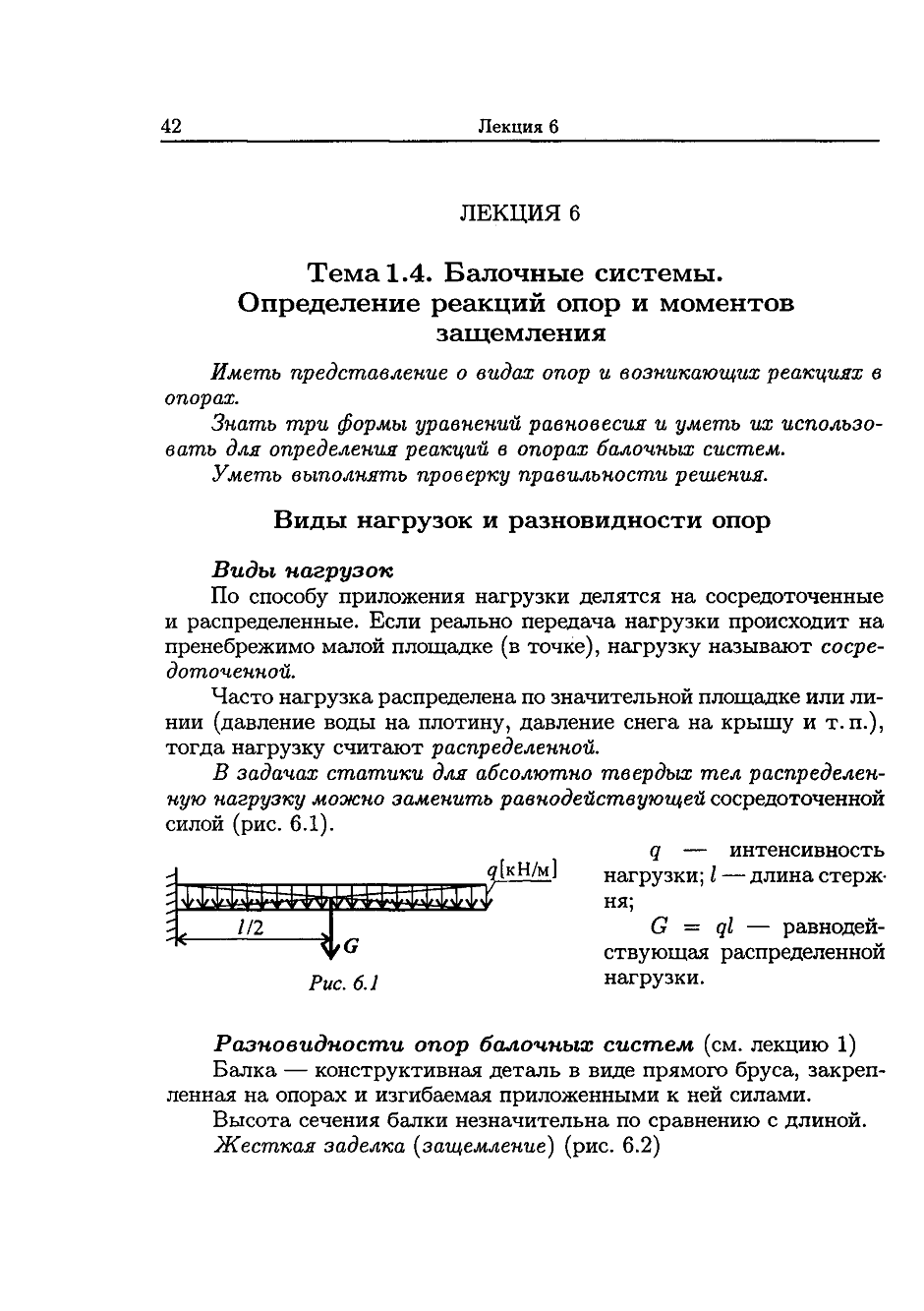 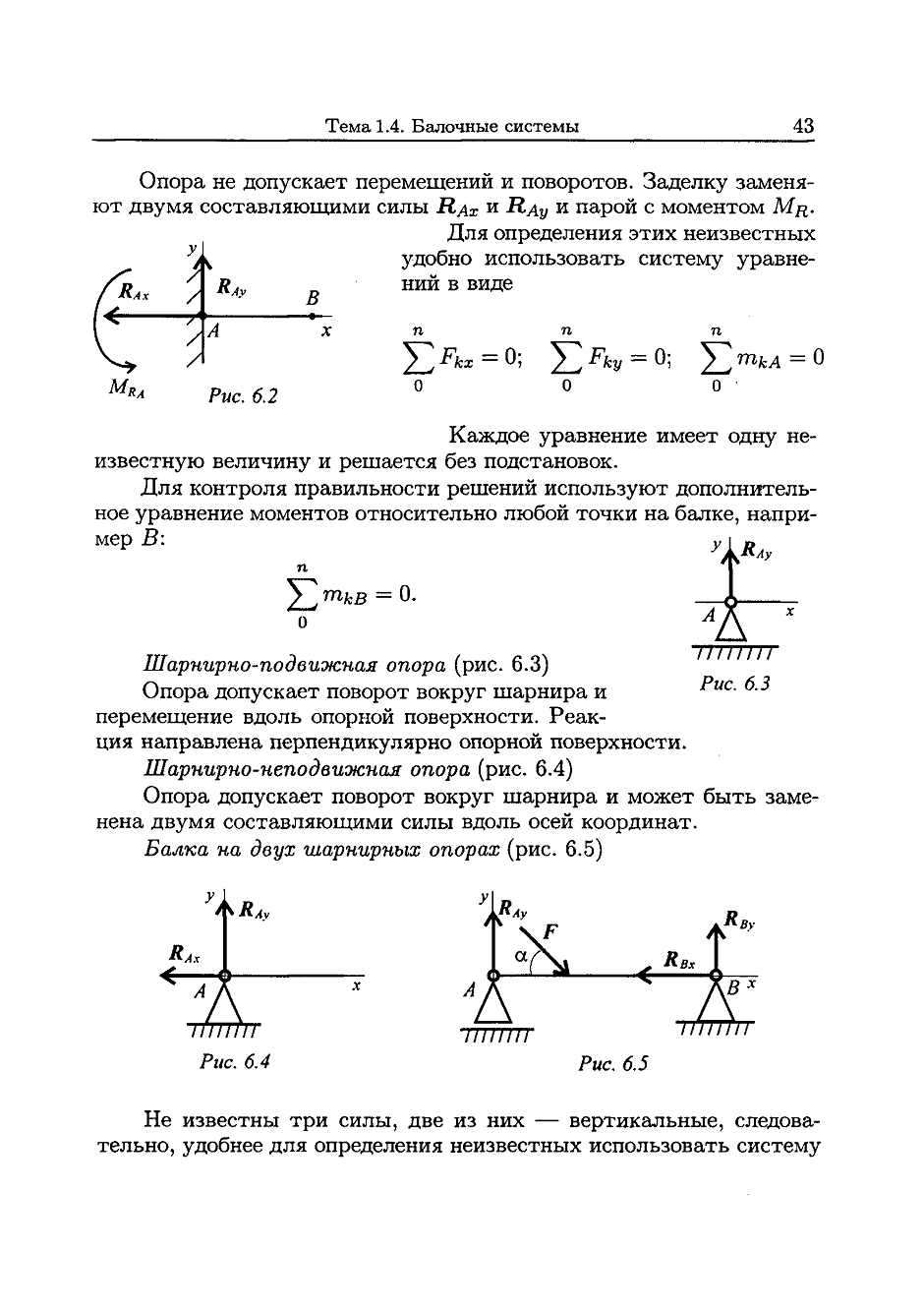 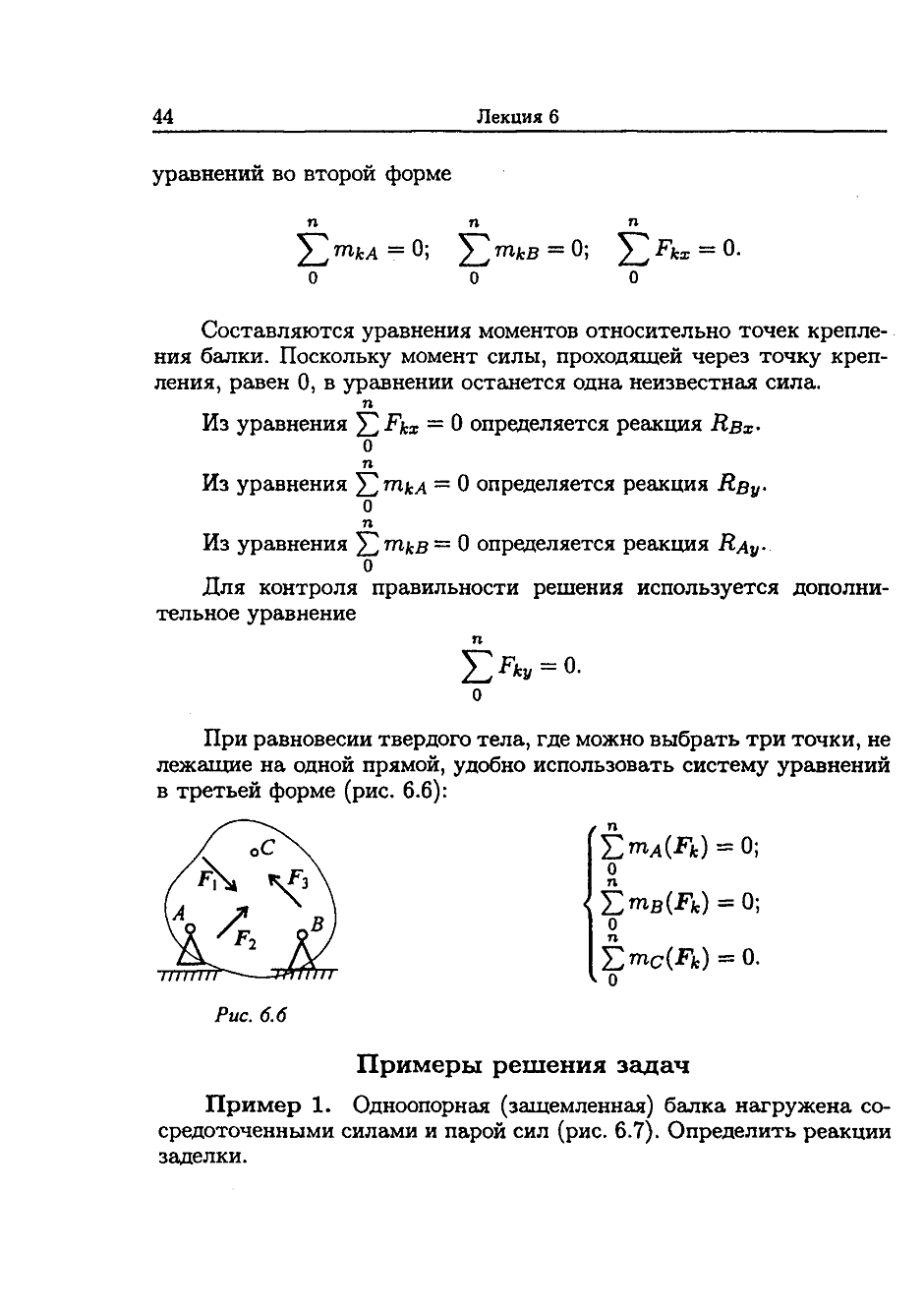 Задание:Повторите теоретический материал. Выполните практическую работу:Напишите виды нагрузок по способу приложения и нарисуйте к ним рисунки. Напишите разновидности балочных систем и нарисуйте к ним рисунки. Нарисуйте балки и укажите на них реакции опор: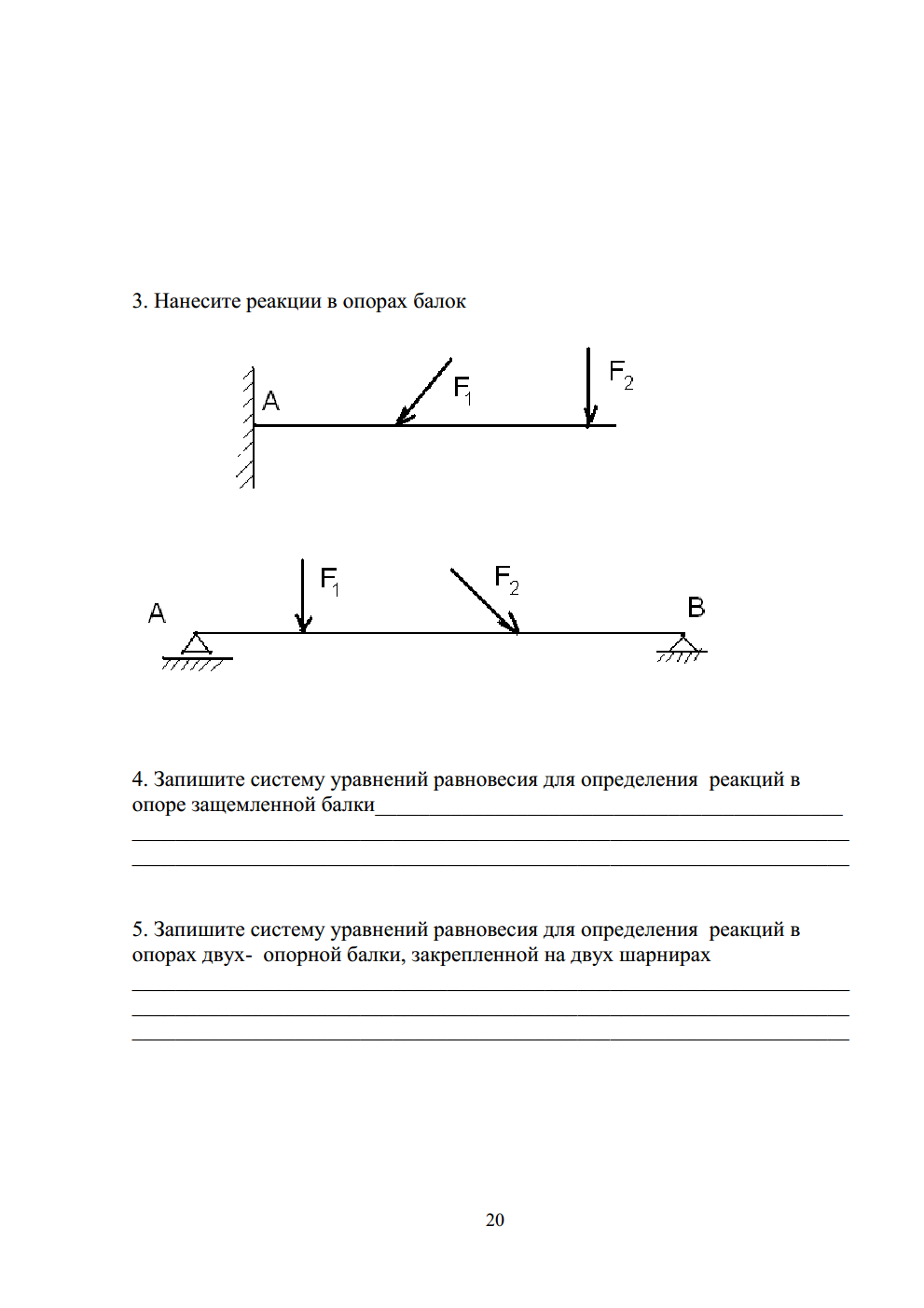 Запишите систему уравнений равновесия для определения реакций в опоре защемленной балки.Запишите систему уравнений равновесия для определения реакций в опорах двухопорной балки, закрепленной на двух шарнирах.Задания выложены в Google Classroom, код курса civbwg4Форма отчета. Сделать фото ответов на вопросы в тетради Срок выполнения задания 08.05.2020г.Получатель отчета. Сделанные фото прикрепляем в Google Класс или высылаем  на электронную почту olga_galkina_2021@mail.ru Обязательно укажите фамилию, группу, название дисциплины (Техническая механика).